Memoriul de prezentareI. Denumirea proiectului:“ CONSTRUIRE  HALE INDUSTRIALE IN SCOPUL DEPOZITARII DE MARFURI GENERALE, IMPREJMUIRE TEREN SI BRANSAMENTE UTILITATI,Com. STEFANESTII DE JOS, Str. Azuga, T41, P 348/1/12, 348/1/13, jud. IlfovII. Amplasamentul proiectului: inclusiv vecinătăţile şi adresa obiectivului: Com. STEFANESTII DE JOS, Str. Azuga, T41, P 348/1/12, 348/1/13, jud. IlfovIII. Tiularului/beneficiarului proiectului/modificării:a) Denumirea titularului: Sc Interlink Group SRL reprezentata prinTUNSOIU CRISTIAN-STEFANb) Adresa titularului, telefon, fax, adresa de e-mail: Mun. Bucuresti, str. Codrii Neamtului, nr. 5-7, Bloc A, etaj4, Ap 45, telefon 0720535454c) Reprezentanţi legali/împuterniciţi, cu date de identificare: Fintinaru Irina, in calitate de reprezentant. Mun. Bucuresti, str. Calea Crangasi, sector6, telefon 0736042268.IV. Descrierea proiectului: Rezumat;Halele sunt amplasate in  com  Stefanestii de jos, în intravilan, pe strada Azuga (DE 41) respectiv Str. Sinaia, T41, P 348/1/12, 348/1/13Descrierea terenului: Terenul pe care se va construi obiectul acestei documentatii se afla in intravilanul com. Stefanestii de jos.Terenul are urmatoare destinatie, conform cartii funciare:, curti constructii (CC), ZONA SI AMPLASAMENTULDescrierea terenului: Terenul pe care se va construi obiectul acestei documentatii se afla in intravilanul  com  Stefanestii de jos, în intravilan, pe strada Azuga (DE 41) respectiv Str. Sinaia, T41, P 348/1/12, 348/1/13, Ilfov.Terenul are urmatoare destinatie : teren din intravilan (TDI) cu categoria de folosinta curti constructii (CC), cu o suprafata de 8955mp. SITUATIA OCUPARII DEFINITIVE PE TEREN : SUPRAFATA TOTALA, REPREZENTAND TERENURI INTRAVILAN/EXTRAVILANDescrierea terenului: Forma terenului este rectangulara cu laturile regulate, prezentand dimensiunile maxime aproximative de 30.92m X 292.30 m, accesul in teren se face atat din strada Azuga ca si din strada Sinaia.Vecinatatile:Nord: 	str. Sinaia pe o lungime de 31.598m;Sud: 	Str. Azuga- pe o lungime de 30.897m  Est: 	cad. 50003- pe o lungime de 292.435m;Vest: 	prop. Private pe o lungime de 292.297m Accesul in sit se realizeaza de pe latura sudica  din strada Azuga si strada Sinaia pe latura nordica.Prin tema de proiectare se cere construirea de  hale metalice in regim de inaltime P in suprafata totala  de 4131.00mp. distanta intre hale va fi de 4.00m. Suprafata unei hale este de 590mp, toate cele 7 hale avand suprafata egala. Cota ±0.00m, este considerata la pardoseala finita. Modul de asigurare a utilitatilor:Alimentarea cu apa se va face prin bransament la reteaua existenta din strada Sinaia;-alimentarea cu apa se va folosi pentru grupurile  sanitare   Pana cand lucrarile de canalizare si colectare ape pluviale vor ajunge in zona se va opta pentru doua bazine etans vidanjabile, doua separatore de hidrocarburi si doua bazine de retentie. Pe teritoriul com. Stefanestii de jos se desfasoara lucrari de canalizare si colectare ape pluviale incepute in anul 2021.CARACTERISTICILE CONSTRUCTIEI PROPUSEObiectivul studiat are functiunea de hale depozitare cu materiale nepericuloase pentru mediu- marfuri generale.DESCRIEREA STRUCTURALA:Se propune o cladire cu o structura metalica cu stalpi si grinzi metalice. Inchideriile se vor realiza din panouri sandwich cu vata minerala de 10cm.Bilanț teritorial propusS.teren = 8955.00 mp (100,00 %)Suprafata construita propusa 1 hala = 590 mp Suprafata construita totala (590mp*7)= 4131.00 mp.Suprafata desfasurata totala rezultata (590mp*7)= 4131.00 mp.Indicatori urbanistici rezultati:P.O.T.-	46.20 %,C.U.T.-	0,46R.H.	propus = PH.cornisa propusa = 6.50 mH.coama propusa = 7.50 mS. circulatii/alei = 1423.50mp (15.90%)S. parcari= 393.50mp(4.40%)S.spații verzi/neconstruite = 3007.00 mp (33.50 %).39 loc parcare42 arbori plantatiElemente de trasareCladirile propusa sunt amplasate in partea estica a sitului. Accesul in cladire: Accesele in hale se vor face  pe laturile vestice ale acestora, prin o usa sectionala pentru marfa depozitata. Fiecare usa sectionala va  fi prevazuta si cu o usa peietonala pentru accesul personalului.Accesul auto si pietonal se va realiza atat din  Str. Azuga cat si din strada Sinaia. Accesul auto in sit se face printr-o alee auto cu doua sensuri din partea de vest a sitului cu acces din cele doua strazi.Se vor propune urmatoarele retrageri fata de limita de proprietate/constructii existente:in zona de nord – de la 6.00m ;in zona de est -  de la 2.00m; in zona de sud – de 6.00m;in zona de vest de la 8.92m pana la 9.00m.Cota ±0.00m, este considerata la pardoseala finita a centrului, iar cea a terenului amenajat, considerat la -0.20m, iar a trotuarului -0.10 m.b) Justificarea necesităţii proiectului;Proiectul a fost intocmit pe baza temei cadru elaborata de beneficiar pentru inchiriere.c). Valoarea investitiei: valoarea investitiei este estimata la 15,544,100 leid). Perioada de implementare propusa: perioada de implemendate propusa este de 12 luni.e) Planşe reprezentând limitele amplasamentului proiectului, inclusiv orice suprafaţă de teren solicitată pentru a fi folosită temporar (planuri de situaţie şi amplasamente);vezi anexa desenata: plan situatie 1:500 si plan situatie 1:200. Nu se vor utiliza alte suprafete de teren temporar sau pe perioada de exploatare a constructiei. f). Descrierea proiectului:Se propune prin proiect construirea a 7 hale de depozitare, identice, cu regim de inaltime parter. Cladirile se vor realiza din stalpi si grinzi metalice dispuse pe ambele directii ale cladirii, pe scructura de metalica si inchideri  din pereti din panou sandwich termoizolant cu vata minerala 10cm, fundatii din beton armat, inchideri exterioare panou sandwich termoizolant cu vata minerala 10cm, acoperis cu invelitoare din panou sandwich termoizolant cu vata minerala 10cm, cu sistem de preluare a apelor incorporat.
    - profilul şi capacităţile de producţie;Hale depozitare produse nepericuloase
    - descrierea instalaţiei şi a fluxurilor tehnologice existente pe amplasament (după caz);Nu este cazul.
    - descrierea proceselor de producţie ale proiectului propus, în funcţie de specificul investiţiei, produse şi subproduse obţinute, mărimea, capacitatea;Nu este cazul;
- materiile prime, energia şi combustibilii utilizaţi, cu modul de asigurare a acestora;Nu este cazul;- racordarea la reţelele utilitare existente în zonă;Apele uzate menajere provenite de la obiectele sanitare vor fi colectate prin coloane de canalizare menajera si prin colectoare orizontale de canalizare montate ingropat. De aici vor fi evacuate la canalizarea exterioara catre doua bazine etans vidanjabile, fiecare cu capacitatea de 30 m3, amplasate la limitele proprietatii. Grupurile sanitare si spatiile tehnice vor fi prevazute cu sifoane de pardoseala cu garda detasabila pentru miros. Coloanele de canalizare vor fi prevazute cu piese de curatire la baza coloanei conform schemei coloanelor. Inaltimea de montaj a piesei de curatire va fi de 0,40 – 0,80 fata de pardoseala, urmand ca in dreptul acesteia sa se prevada usi de vizitare in ghenele de mascare ale coloanelor verticale de canalizare. Pentru ventilarea coloanelor de canalizare ale apelor uzate menajere, vor fi prevazute grile de ventilare cu zabrele antiploaie, montete pe fatada.Instalatiile de canalizare menajera se vor executa cu conducte din:•Policlorura de vinil rigid uPVC SN4, pentru traseele exterioare;•Polipropilena PP, pentru traseele interioare.Conductele de canalizare cu curgere gravitationala se vor monta cu pantele indicate in proiect, sau in STAS 1795.Toate conductele care transporta apa, montate ingropat vor fi pozate sub adancimea de inghet 90 cm fata de cota terenului amenajat (conform STAS 6054/77).Reteaua de canalizare meteorica este separata de reteaua de canalizare a apelor uzate menajere, deoarece in cazul unor ploi cu intensitate mare, chiar daca sunt de scurta durata, in conductele de canalizare a apelor meteorice, regimul de curgere este sub presiune si orice legatura intre aceste conducte si reteaua de canalizare apelor uzate menajere ar duce la inundarea cladirii prin obiectele sanitare.Vor fi prevazute doua retele individuale pentru colectarea si transportarea apelor meteorice, dupa cum urmeaza: •Retea de ape meteorice colectate de pe suprafatele invelitorilor.•Retea de ape meteorice colectate de pe suprafatele betonate.Apele meteorice de pe suprafetele invelitorilor sunt colectate cu ajutorul unor jgheaburi si burlane, si sunt evacuate, prin intermediul caminelor si conductelor in doua bazine de retentie cu capacitate de 25 mc, respectiv 30 mc,  urmand sa fie utilizate pentru a iriga spatiul verde. La baza fiecarui burlan va fi prevazuta o piesa de curatire, amplsata intre 0,40 si 0,80 m fata de cota terenului amenajat. Apele meteorice de pe suprafetele betonate sunt colectate cu ajutorul gurilor de scurgere si sunt trecute prin   doua  separatore de hidrocarburi cu debitul nominal de 15 l/s, respectiv 20 l/s, determinat conform breviarului de calcul. Din separatoarele de hidrocarburi, apele pluviale sunt deversate in cele doua  bazine de retentie, acestea urmand sa fie folosite ulterior pentru irigarea spatiului verde.CANALIZARE PLUVIALA	S-a calculat debitul de apa meteorica folosind formula urmatoare pentru zona de invelitoare si zona de rigole: unde: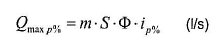 Ip% -intensitatea ploii de calcul (durata ploii de calcul 10 minute şi frecvenţa maxim admisă 1/1) = 190 l/sec ha φ - coeficient de scurgere tersasa = 0,9	m - coeficientul de reducere pentru acumulare = 0,8S - suprafaţa de colectare în ha Zona 3 hale:	S-au luat in calcul urmatoarele valori:S1 = 1770 m2 (zona de invelitoare)S2 = 776.18 m2 (zona carosabil)S3 = 171.3 (zona parcari)m = 0.8ϕ = 0.9I = 190 l/s/ha pentru o ploaie de t=10 min	A rezultat un debit total de 37.18 l/s, din care debitul de 13 l/s fiind trecut mai intai prin separatorul de hidrocarburi.	S-a ales un bazin de retentie 1 de 25 m3, deoarece s-a luat in calcul ca acesta sa faca fata la o ploaie de intensitate maxima. Se prevede preaplin cu teava de drenaj. Apa acumulata in bazin va fi folosita pentru udatul spatiilor verzi.Zona 4 hale:	S-au luat in calcul urmatoarele valori:S1 = 2360 m2 (zona de invelitoare)S2 = 942.83 m2 (zona carosabil)S3 = 228.4 (zona parcari)m = 0.8ϕ = 0.9I = 190 l/s/ha pentru o ploaie de t=10 min	A rezultat un debit total de 48.3 l/s, din care debitul de 16 l/s fiind trecut mai intai prin separatorul de hidrocarburi.	S-a ales un bazin de retentie 2  de 30 m3, deoarece s-a luat in calcul ca acesta sa faca fata la o ploaie de intensitate maxima. Se prevede preaplin cu teava de drenaj. Apa acumulata in bazin va fi folosita pentru udatul spatiilor verzi.Astfel bazinele au urmatoarele dimensiuni: L 5.00 x l 2.00 x h 2.50= 25mc , respectiv L 5.00 x l 2.00 x h 3.00= 30mc.Se propun 2 bazine vidanjabile fiecare avand capacitatea de 30mc si 2 bazine de retentie avand capacitatea de 25 mc, respectiv 30 mc.Alimentarea cu apa – bransament la reteaua existenta din strada Sinaia;-alimentarea cu apa se va folosi pentru grupurile  sanitare  Canalizare – Evacuarea apelor menajere uzate se va face in 2 bazine etans vidanjabile fiecare avand capacitatea de 30mc  cate un bazin in dreptul fiecarul acces, doua separatore de hidrocarburi, ca solutie temporara pana la realizarea retelei de canalizare de catre autoritati,apele pluviale se vor colecta in  2 bazine de retentie avand capacitatea de 25 mc, respectiv 30 mc pentru apele pluviale.Alimentarea cu energie electrica – se va realiza conform avizului de racordare Alimentarea cu gaze – se va realiza conform avizului de racordare, aceasta fiind necesara doar pentru prepararea apei calde in grupurile sanitareAlimentarea cu agent termic: se va realiza cu tunuri de caldura alimentate electric, daca va fi cazul.- descrierea lucrărilor de refacere a amplasamentului în zona afectată de execuţia investiţiei;Trotuarul de protectie se va realiza din beton, pe o latime de 1m in jurul fiecarei hale.Gunoaiele se vor depozita în pubele omologate și vor fi evacuate de o firmă specializată. Pubelele vor fi depozitate pe o platformă special amenajată în curte.Se vor reface în întregime spațiile verzi afectate de construcție. - căi noi de acces sau schimbări ale celor existente;Accesul in cladire: Accesele in hale se fac pe laturile vest, prin o usa sectionala pentru marfa depozitata. Fiecare usa sectionala va  fi prevazuta si cu o usa peietonala pentru accesul personalului.Accesul auto si pietonal se va realiza atat din strada Sinaia, cat si din strada Azuga. Accesul auto in sit se face printr-o alee auto cu doua sensuri din partea de sud si nord a sitului.- resursele naturale folosite în construcţie şi funcţionare;Nu este cazul- metode folosite în construcţie;Metodele clasice specifice activitatii de constructii.- planul de execuţie, cuprinzând faza de construcţie, punerea în funcţiune, exploatare, refacere şi folosire ulterioară;Conform proiect executie.
- relaţia cu alte proiecte existente sau planificate;Nu este cazul- detalii privind alternativele care au fost luate în considerare;Nu este cazul.
- alte activităţi care pot apărea ca urmare a proiectului (de exemplu, extragerea de agregate, asigurarea unor noi surse de apă, surse sau linii de transport al energiei, creşterea numărului de locuinţe, eliminarea apelor uzate şi a deşeurilor);Eliminarea deseurilor se va face prin contract cu firma de salubritate, operatorul care activeaza in zona respectiva. In rest nu este cazul.
- alte autorizaţii cerute pentru proiect.Aviz alimentare cu apa, alimentare cu energie electrica, gaze naturale, salubritare, canalizare, aviz Transgaz, protectia mediului    Localizarea proiectului:
    - distanţa faţă de graniţe pentru proiectele care cad sub incidenţa Convenţiei privind evaluarea impactului asupra mediului în context transfrontieră, adoptată la Espoo la 25 februarie 1991, ratificată prin Legea nr. 22/2001;Terenul obiectivului nu se afla sub incidenta Convenţiei privind evaluarea impactului asupra mediului în context transfrontieră, adoptată la Espoo la 25 februarie 1991, ratificată prin Legea nr. 22/2001

    - hărţi, fotografii ale amplasamentului care pot oferi informaţii privind caracteristicile fizice ale mediului, atât naturale, cât şi artificiale şi alte informaţii privind:
    ● folosinţele actuale şi planificate ale terenului atât pe amplasament, cât şi pe zone adiacente acestuia;
    ● politici de zonare şi de folosire a terenului;
    ● arealele sensibile;
    ● detalii privind orice variantă de amplasament care a fost luată în considerare.
    Caracteristicile impactului potenţial, în măsura în care aceste informaţii sunt disponibileNu este cazul. IV. Surse de poluanţi şi instalaţii pentru reţinerea, evacuarea şi dispersia poluanţilor în mediu    Protectia calitatii apelora.	Surse de poluanţi pentru ape, locul de evacuare sau emisarul:Surse posibile de poluare a apei.In perioada de exploatare a constructiei sursele de poluanţi pentru ape sunt :o	Nu este cazul;In perioada de executie a lucrarilor, sursele de poluare a apelor pot fi urmatoarele:o	Executia propriu-zisa a lucrarilorLucrarile de excavare determina antrenarea unor particule fine de pamant care pot ajunge in apele de suprafata.Manipularea materialelor de constructii (beton, bitum, agregate etc,) determina emisii specifice fiecarui tip de material si fiecarei operatii.o	Traficul de santier, rezultat din circulatia vehiculelor grele pentru transport de materiale si personal la punctele de lucru, utilajelor.Traficul greu, specific santierului, determina diferite emisii de substante poluante in atmosfera rezultate din arderea combustibilului in motoarele vehiculelor (NOx, CO, SOx, COV, particule in suspensie, etc.). Traficul greu este sursa de particule sedimentabile datorita antrenarii particulelor de praf de pe drumurile nepavate. De asemenea, pe perioada lucrarilor de executie particule rezulta si din procesele de frecare a caii de rulare si din uzura a pneurilor.o	Organizarea de Santier care are in componenta sa: zone de depozitare materiale de constructii, statii de intretinere a utilajelor si masinilor de transport, etc.De la statiile de intretinere a utilajelor si masinilor de transport pot rezulta uleiuri, carburanti si apa uzata de la spalarea masinilor.De la Organizarea de Santier rezulta si ape uzate menajere de la spatiile de toaleta.Masuri de diminuare a impactuluio	Organizarea de Santier nu va fi amplasata in apropierea cursurilor de apa.o	Pentru Organizarea de Santier se va proiecta un sistem de colectare a apelor menajere, a apelor tehnologice (daca exista) si a apelor meteorice din zonele cu potential de impurificare. Apele pot fi colectate in  2 bazine etanse vidanjabile si/sau toalete ecologice.o	Toate produsele de natura chimica utilizate precum si cele pulverulente usoare vor fi amplasate in spatii amenajate, ferite de actiunea ploii sau vantului. b.	Staţiile şi instalaţiile pentru epurare sau de preepurare a apelor uzate prevazute:Apele pluviale de pe platformele de parcare si de pe cladirile nou propuse vor fi deversate in 2 bazine de retentie.Instalatii interioare de alimentare cu apa si canalizare:Alimentarea se va face prin bransament la reteaua existenta in strada Sinaia. Alimentarea cu apa deserveste grupurile sanitare din interiorul halelor. 
    Protectia aeruluiNu este cazul, incalzirea se va face electric cu tunuri de caldura daca este cazulProtectia impotriva zgomotelor si vibratiilorNivelul de zgomot produs se analizeaza atat in timpul executiei obiectivului cat si in timpul functionarii lui. Cunoasterea surselor si a nivelului de zgomot si vibratii are importanta in evaluarea impactului produs asupra mediului, in special asupra asezarilor umane din zona, si in alegerea cailor de diminuare a acestui impact. Pe parcursul executiei obiectivului se vor genera zgomote si vibratii datorita urmatoarelor surse :utilaje specifice in constructiiutilaje de transportSurse de zgomote si vibratii produse de acestea limitate intr-un interval orar permis, iar distanta dintre imobile este suficient de mare ca sa nu fie derajati vecinii.Protectia impotriva radiatiilorNu este cazul.Protectia solului si subsoluluiApa provenita din precipitatii va fi colectata in jgheaburi si evacuata la teren prin burlanele exterioare, acestea fiind colectate in doua bazine de retentie, urmand ca acestea sa fie  folosite pentru irigarea spatiului verde.Functionarea obiectivului proiectat nu produce un impact negativ asupra solului si subsolului.Apele uzate vor fi colectate de canalizarea de incinta cu deversare in 2  bazine vidanjabile pana la extinderea retelei existante in zona.Considerand 8 ore de program si 30 de zile lucratoare rezulta un volum de apa uzata de 17.70mc. Protectia ecosistemelor terestre si acvaticeNu este cazul, nu sunt afectate.Protectia asezarilor umane si a altor obiective de interes publica.	Identificarea obiectivelor de interes public, distanţa faţă de aşezările umane, respectiv fata de monumente istorice şi de arhitectură, alte zone asupra carora exista instituit un regim de restrictie, zone de interes tradiţional, etc.:b.	Lucrările, dotările şi măsurile pentru protecţia aşezărilor umane şi a obiectivelor protejate şi/sau de interes public:Se vor respecta condiţiile din avize.o	 Pe perioada executiei, santierul poate fi o sursa de insecuritate. Constructorul va elabora o documentatie privind dirijarea traficului, stabilind reguli stricte pentru asigurarea fluentei circulatiei si evitarea coliziunii, folosind o semnalizare luminoasa corespunzatoare. Traficul de santier va fi dirijat astfel incat sa evite ambuteiaje de autovehicule in zonele de lucrari.o	 Pentru utilajele de lucru se vor stabili trasee care sa asigure cel mai simplu acces la santier, cu perturbari minime.o	 Se va asigura semnalizarea santierului cu panouri de avertizare pentru a obliga conducatorii auto sa reduca viteza in zona lucrarilor, si sa acorde atentie sporita circulatiei pentru a se evita accidentarea riveranilor care se deplaseaza pe drumuri.o	 Antreprenorul are obligatia sa asigure mentinerea curata a drumului pe perioada executiei.o	 Dupa desfiintarea santierului, se va face reconstructia terenului folosit temporar pentru Organizarea de Santier sau in alte scopuri.Gospodarirea deseurilor generate pe amplasamentSe propune colectarea selectivă a deşeurilor şi reciclarea lor (când este posibil). 	După realizarea construcţiei se vor contracta serviciile unei firme specializate pe transportul deşeurilor menajere la rampa ecologică a orasului.	Materialele rezultate în urma demolării vor fi în mare parte recuperate, urmând a fi valorificate astfel: betonul la platforme şi alei vor fi depozitate în locuri special amenajate, indicate de Primăria Stefanestii de jos.b.	Modul de gospodărire a deşeurilor şi asigurarea condiţiilor de protecţie a mediului:Materialele irecuperabile vor fi depozitate în locuri special amenajate, indicate de Primăria Stefanestii de Jos. Resturile de materiale care pot fi refolosite, dar nu isi gasesc utilizare in cladirea nou propusa vor fi valorificate prin intermediul unei firme specializate in acest domeniu.Gospodarirea substantelor toxice si periculoasea.	Substanţe si preparate chimice periculoase utilizate si/sau produse:Deseurile rezultate, vor fi depozitate in siguranta si predate unitatilor specializate pentru depozitare definitiva, reciclare sau incinerare cu care beneficiarul a incheiat un contract.b.	Modul de gospodărire a substanţelor si preparatelor chimice periculoase şi asigurarea condiţiilor de protecţie a factorilor de mediu şi a sănătăţii populaţiei:Nu este cazul.Lucrari de reconstructie ecologicaConform Legii nr. 137/1995 pe durata executiei lucrarilor se vor lua toate masurile necesare pentru:prevenirea poluarii factorilor de mediu - aer, apa, sol - cu praf si pulberi, ape uzate, betoane, mortare, resturi metalice, materiale plastice, ambalaje etc.nu se vor depozita materiale de constructie pe domeniul public.Prevederi pentru monitorizarea mediului: pe perioada de realizare a investitiei si de functionare a acesteia, nu vor exista emisii de poluanti in mediu, drep urmare nu sunt necesare dotari si masuri pentru controlul emisiilor de poluantiIn prioada de exploatare se vor respecta normele pentru protectia mediului.    Se va monitoriza in permanenta starea si functionarea echipamentelor si instalatiilor utilizate. Se va monitoriza:integritatea sistemelor de colectare a apelor uzatemodul de respectare a conditiilor de mediu impuse prin reglementarile de mediunivelul de zgomot la limita amplasamentuluimonitorizarea calitatii aeruluirespecatarea managementului deseurilor: cooperarea cu societati autorizate in eliminarea deseurilor, utilizarea de utilaje autorizate, gestionarea ambalajelor si deseurilor conform HG 621 din 2005, HG 1872 din 2006metodele de monitorizare, parametrii monitorizati, periodicitatea monitorizarii si modul de raportare a datelor va fi stabilita de catre autoritatile competenteIX. Anexe - piese desenate
    1. Planul de încadrare în zonă a obiectivului şi planul de situaţie, cu modul de planificare a utilizării suprafeţelor
    Formele fizice ale proiectului (planuri, clădiri, alte structuri, materiale de construcţie etc.)
    Planşe reprezentând limitele amplasamentului proiectului, inclusiv orice suprafaţă de teren solicitată pentru a fi folosită temporar (planuri de situaţie şi amplasamente)Proiectul de executie 
    2. Schemele-flux pentru:- procesul tehnologic şi fazele activităţii, cu instalaţiile de depoluare.Nu este cazul.    3. Alte piese desenate, stabilite de autoritatea publică pentru protecţia mediului.Nu este cazul
    X. Pentru proiectele pentru care în etapa de evaluare iniţială autoritatea competentă pentru protecţia mediului a decis necesitatea demarării procedurii de evaluare adecvată, memoriul va fi completat cu:    a) descrierea succintă a proiectului şi distanţa faţă de aria naturală protejată de interes comunitar, precum şi coordonatele geografice (Stereo 70) ale amplasamentului proiectului. Aceste coordonate vor fi prezentate sub formă de vector în format digital cu referinţă geografică, în sistem de proiecţie naţională Stereo 1970 sau de un tabel în format electronic conţinând coordonatele conturului (X, Y) în sistem de proiecţie naţională Stereo 1970;
    b) numele şi codul ariei naturale protejate de interes comunitar;
    c) prezenţa şi efectivele/suprafeţele acoperite de specii şi habitate de interes comunitar în zona proiectului;    d) se va preciza dacă proiectul propus nu are legătură directă cu sau nu este necesar pentru managementul conservării ariei naturale protejate de interes comunitar;
    e) se va estima impactul potenţial al proiectului asupra speciilor şi habitatelor din aria naturală protejată de interes comunitar;    f) alte informaţii prevăzute în ghidul metodologic privind evaluarea adecvată.
Nu este cazul. Terenul pe care se propune investitia nu se gaseste în situri Natura 2000 , în Situri de Importanta Comunitara sau Arii de Protectie Speciale Avifaunistice(SCI si SPA).Intocmit Arh. Ionut Bucur								SUPRAFATA TOTALA TERENS= 8955.00mpSuprafata construita propusa 1 hala Sce=590.00mpSuprafata construita propusa (590mp*7)Sce=4131.00mpSuprafata desfasurata supraterana propusa(590mp*7)Sde= 4131.00MpP.O.T. propus = 46.20%  C.U.T. propus = 0,46P.O.T. propus = 46.20%  C.U.T. propus = 0,46P.O.T. propus = 46.20%  C.U.T. propus = 0,46P.O.T. propus = 46.20%  C.U.T. propus = 0,46